Голубев Сергей Борисович 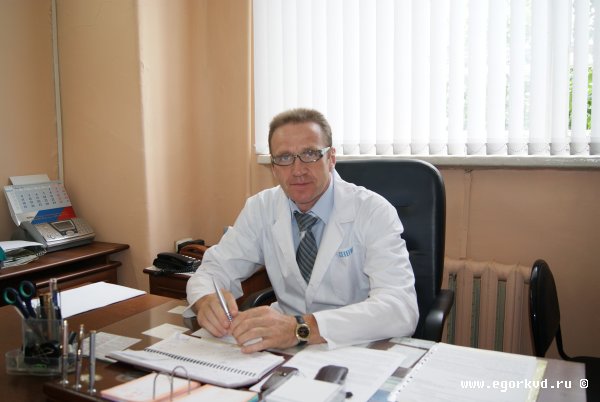 Главный врач ГУЗ МО «Егорьевский КВД» — врач-дерматовенеролог высшей квалификационной категории, Заслуженный работник здравоохранения МО.Сведения об образовании.График приема граждан руководителем медицинской организации:  Понедельник с 16-00 до 18-00.Романовская Ольга ВладимировнаЗаведующий поликлиникой врач-дерматовенеролог первой квалификационной категории.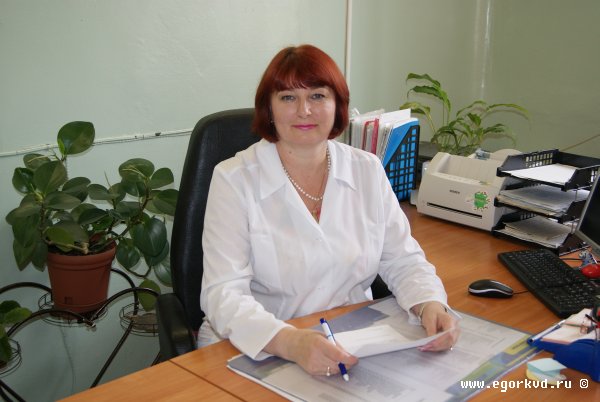 Сведения об образовании.Булавина Анна АлександровнаЗаведующий стационаром врач-дерматовенеролог первой квалификационной категории.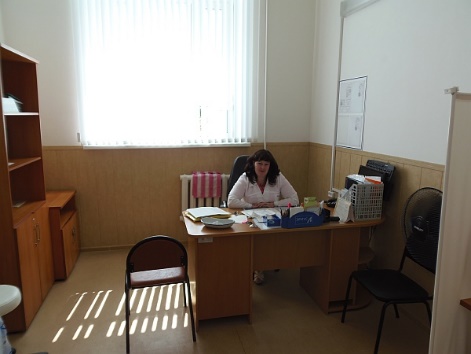 Сведения об образовании.Саталкина Римма ГригорьевнаВрач-дерматовенеролог высшей квалификационной категории.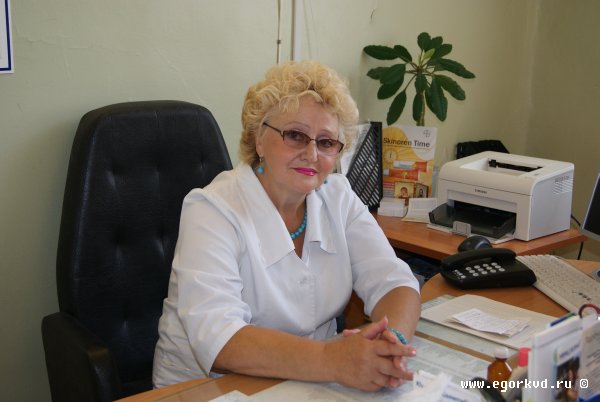 Сведения об образовании.Целищева Наталья ИгорьевнаВрач-дерматовенеролог высшей квалификационной категории, имеет сертификат дерматокосметолога.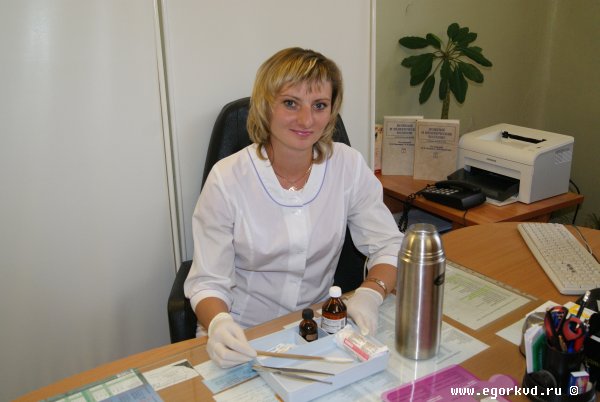 Сведения об образовании.Мешкова Татьяна АлександровнаВрач-дерматовенеролог первой квалификационной категории, имеет сертификат дерматокосметолога.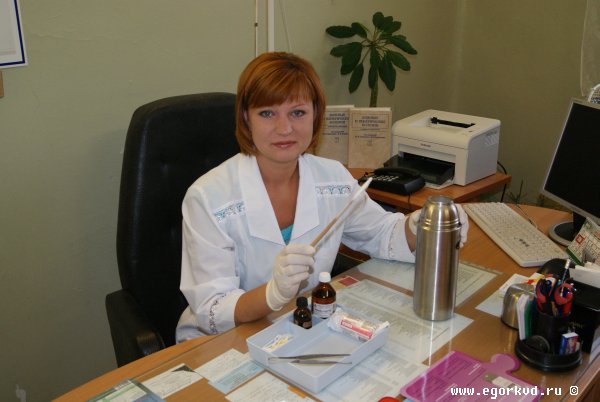 Сведения об образовании.Папсуева Ольга КонстантиновнаВрач-дерматовенеролог первой квалификационной категории.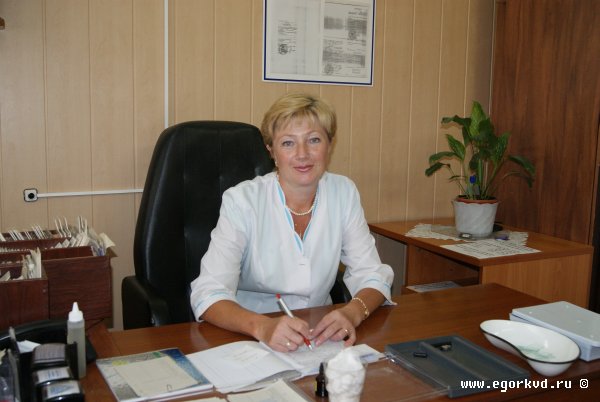 Сведения об образовании.Смирнова Татьяна Олеговна 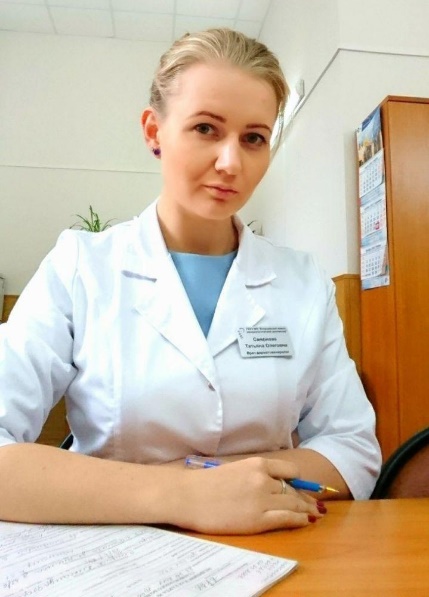 Врач-дерматовенеролог.Сведения об образовании.Харламова Ирина Юрьевна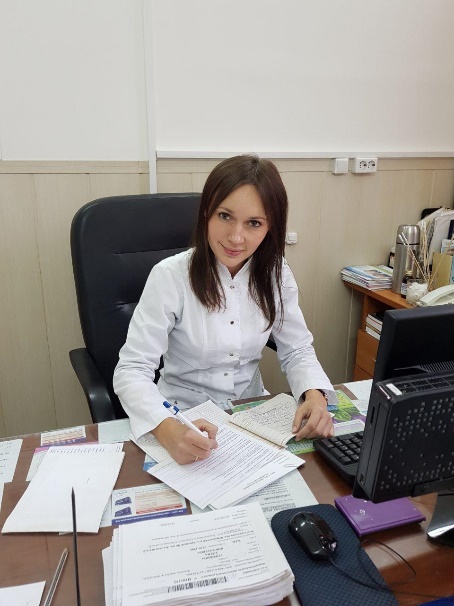 Врач-дерматовенеролог.Сведения об образовании.